МУНИЦИПАЛЬНОЕ АВТОНОМНОЕОБЩЕОБРАЗОВАТЕЛЬНОЕУЧРЕЖДЕНИЕ «ГИМНАЗИЯ №7» г. ПЕРМИОТЧЕТработы отряда ЮИД «Перекресток №7» за 2022 – 2023 учебный год           В гимназии работает отряд ЮИД на базе 2 Г класса. Руководит работой отряда ЮИД «Перекресток №7» учитель начальных классов – Пермякова Александра Игоревна. Основной задачей этого объединения является пропаганда правил дорожного движения и профилактика дорожно-транспортного травматизма среди учащихся. Участие в конкурсах и викторинах по Правилам дорожного движения в рамках Всероссийского конкурса «Безопасная дорога - детям» и Всероссийской интернет-олимпиады для обучающихся на знание правил дорожного движения.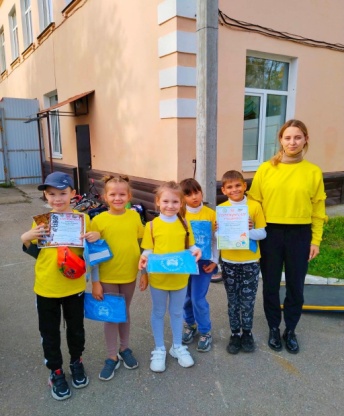 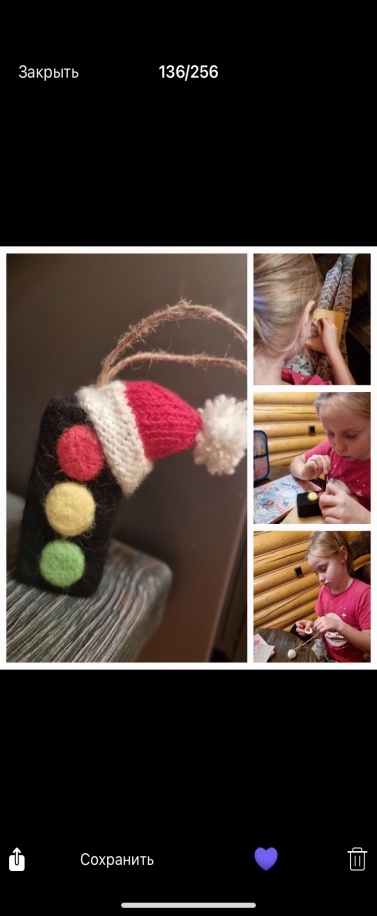 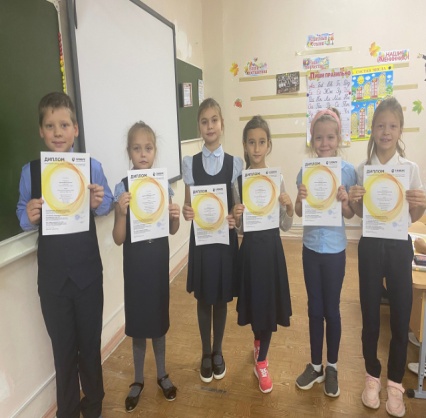 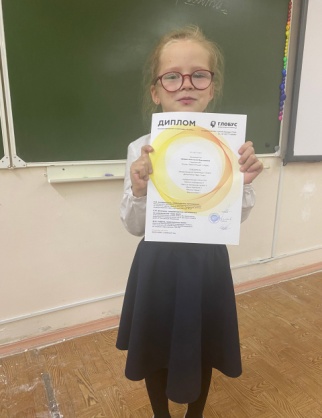 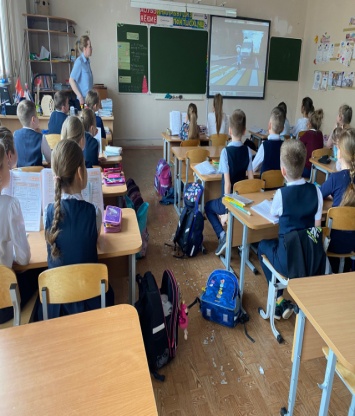 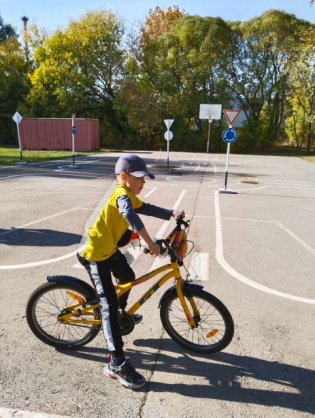 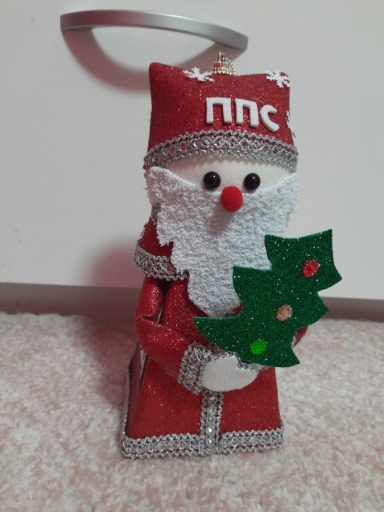 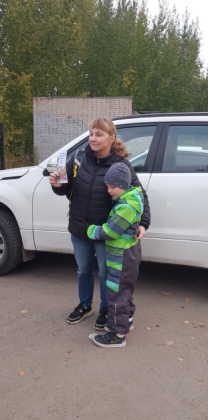 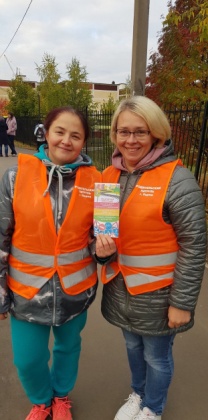 №Название мероприятияДата Организаторы Количество участников Организация отряда ЮИД СентябрьПермякова А.И29 человек из 2Г классаКонкурс рисунков «Безопасный путь до школы». Выставка в школе(3 этаж) Сентябрь-октябрьПермякова А.И.Отряд ЮИДКл.руков.1-445 человекДипломы и призы от ЮИДИгра для первоклассников «Шагающий автобус»ОктябрьПермякова А.И.Отряд ЮИДКл.руков.1-4 125 первоклассников приняли участиеАкция «У светофора нет каникул»ОктябрьПермякова А.И.Отряд ЮИДШкольная викторина «Азбука пешехода» - 76 участниковПризы и грамоты от отряда ЮИДТворческое выступление уч-ся  по классам в начальной школе «Безопасная агитбригада»Ноябрь-декабрьПермякова А.И.Отряд ЮИДКл.руков.1-4Отряд ЮИД –29 человек, учащиеся начальной школы –   720 человекСочиняем стихи про ПДД(советы пешеходам или водителям)НоябрьПермякова А.И.Отряд ЮИДКл.руков.1-428 участниковПризы и грамоты от отряда ЮИДКонкурс фотографий об оказании первой медицинской помощи при ДТПДекабрьПермякова А.И.Отряд ЮИДКл.руков.1-410 участниковПризы и грамоты от отряда ЮИДАкция  « Я- пассажир»Пермякова А.И.Отряд ЮИД180 первоклассниковВидеоролик о типичных ситуациях нарушения ПДД «Внимание – ГОЛОЛЁД!»ЯнварьПермякова А.И.Отряд ЮИДКл.руков.1-44 участникаПризы и грамоты от отряда ЮИДАкция «У светофора нет каникул»МартПермякова А.И.Отряд ЮИДПросмотр мультфильма «Смешарики и правила ПДД» - 405 участников https://yandex.ru/video/preview?filmId=1780768706253097162&text=%D0%BC%D1%83%D0%BB%D1%8C%D1%82%D1%84%D0%B8%D0%BB%D1%8C%D0%BC%D1%8B%20%D0%BF%D0%BE%20%D0%9F%D0%94%D0%94&path=wizard&parent-reqid=1595176022277622-630823628583561325500305-production-app-host-vla-web-yp-282&redircnt=1595176361.1 «Светофор и правила»https://yandex.ru/video/preview?filmId=3242521903717424446&text=%D0%BC%D1%83%D0%BB%D1%8C%D1%82%D1%84%D0%B8%D0%BB%D1%8C%D0%BC%D1%8B%20%D0%BF%D0%BE%20%D0%9F%D0%94%D0%94&path=wizard&parent-reqid=1595176022277622-630823628583561325500305-production-app-host-vla-web-yp-282&redircnt=1595176240.1Викторина по знанию ПДДв начальной школеАпрельДистанционноПермякова А.И.Отряд ЮИДКл.руков.1-4«Знатоки ПДД» 322 участников https://infourok.ru/prezentaciya-k-igre-viktorine-znatoki-pdd-1974444.htmlПросмотр сериала «Семья Светофоровых»http://svetoforovy.ru/  - сайтАпрельПермякова А.И.Отряд ЮИД436 участниковhttps://yandex.ru/video/%D0%B7%D0%B0%D0%BF%D1%80%D0%BE%D1%81/%D1%81%D0%B5%D1%80%D0%B8%D0%B0%D0%BB/%D1%81%D0%B5%D0%BC%D1%8C%D1%8F-%D1%81%D0%B2%D0%B5%D1%82%D0%BE%D1%84%D0%BE%D1%80%D0%BE%D0%B2%D1%8B%D1%85/?text=%D1%81%D0%B5%D0%BC%D1%8C%D1%8F%20%D1%81%D0%B2%D0%B5%D1%82%D0%BE%D1%84%D0%BE%D1%80%D0%BE%D0%B2%D1%8B%D1%85&path=wizard&noreask=1&reqid=1510594490548717-1143585352284232128202182-sas1-7574-V Конкурс творческих поделок ко Дню рождения Светофора  МайПермякова А.И.Отряд ЮИДКл.руков.1-436 участниковПризы и грамоты от отряда ЮИДОбучающие мультики «Берегись поезда», «Дорожные ловушки»МайДистанционноПермякова А.И.Отряд ЮИД695 участниковhttps://yandex.ru/video/preview?filmId=1758108329012549784&text=%D0%BF%D1%80%D0%B5%D0%B7%D0%B5%D0%BD%D1%82%D0%B0%D1%86%D0%B8%D1%8F%20%D0%91%D0%B5%D1%80%D0%B5%D0%B3%D0%B8%D1%81%D1%8C%20%D0%BF%D0%BE%D0%B5%D0%B7%D0%B4%D0%B0&path=wizard&parent-reqid=1595176641582542-673417344158035577754089-production-app-host-sas-web-yp-111&redircnt=1595176675.1Презентация «Подсказки на летние каникулы»МайДистанционноПермякова А.И.Отряд ЮИД412 участниковhttps://yandex.ru/video/preview?filmId=4068647527909861529&text=%D0%BF%D1%80%D0%B5%D0%B7%D0%B5%D0%BD%D1%82%D0%B0%D1%86%D0%B8%D1%8F%20%D0%BF%D1%80%D0%B0%D0%B2%D0%B8%D0%BB%D0%B0%20%D0%BF%D0%BE%D0%B2%D0%B5%D0%B4%D0%B5%D0%BD%D0%B8%D1%8F%20%D0%BD%D0%B0%20%D0%BB%D0%B5%D1%82%D0%BD%D0%B8%D0%B5%20%D0%BA%D0%B0%D0%BD%D0%B8%D0%BA%D1%83%D0%BB%D1%8B%20%D0%B4%D0%BB%D1%8F%20%D1%83%D1%87%D0%B0%D1%89%D0%B8%D1%85%D1%81%D1%8F%20%D0%BD%D0%B0%D1%87%D0%B0%D0%BB%D1%8C%D0%BD%D1%8B%D1%85%20%D0%BA%D0%BB%D0%B0%D1%81%D1%81%D0%BE%D0%B2&path=wizard&parent-reqid=1595176872659673-1774246835743623411400309-production-app-host-man-web-yp-227&redircnt=1595176898.1Совместные встречи учащихся с инспектором ГИБДД Ознобишиной К.А. и членами отряда ЮИДВ течение годаИнспектор ГИБДД Ознобишина К.А.Пермякова А.И.Отряд ЮИД24 класса начальной школы720 учеников Участие в конкурсе «Новогодняя игрушка – безопасности подружка»декабрьПермякова А.И.Отряд ЮИД5 учеников отряда ЮИД